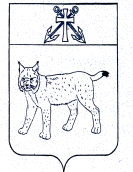 ПРОЕКТАДМИНИСТРАЦИЯ УСТЬ-КУБИНСКОГО МУНИЦИПАЛЬНОГО ОКРУГАПОСТАНОВЛЕНИЕс. Устьеот _____________ 2024	№ ____О внесении изменений в постановление администрации округа от 7 ноября 2023 года № 1672 «О Правилах предоставления дополнительных мер социальной поддержки в натуральной форме гражданину, принявшему решение о заключении контракта о прохождении военной службы в Вооруженных Силах Российской Федерации»В соответствии со ст. 42 Устава округа администрация округа ПОСТАНОВЛЯЕТ:1. Внести в Правила предоставления дополнительных мер социальной поддержки в натуральной форме гражданину, принявшему решение о заключении контракта о прохождении военной службы в Вооруженных Силах Российской Федерации, утвержденные постановлением администрации округа от 7 ноября 2023 года № 1672 «О Правилах предоставления дополнительных мер социальной поддержки в натуральной форме гражданину, принявшему решение о заключении контракта о прохождении военной службы в Вооруженных Силах Российской Федерации», следующие изменения:1.1. Пункт 2.2 признать утратившим силу.1.2. В пункте 3.1  слова «и 2.2» исключить.1.3. В пункте 3.4 слова «и 2.2» исключить.2. Настоящее постановление вступает в силу со дня его официального опубликования и распространяется на правоотношения, возникшие с 18 марта 2024 года.Глава округа	И.В. Быков